FISCAL YEAR 2023
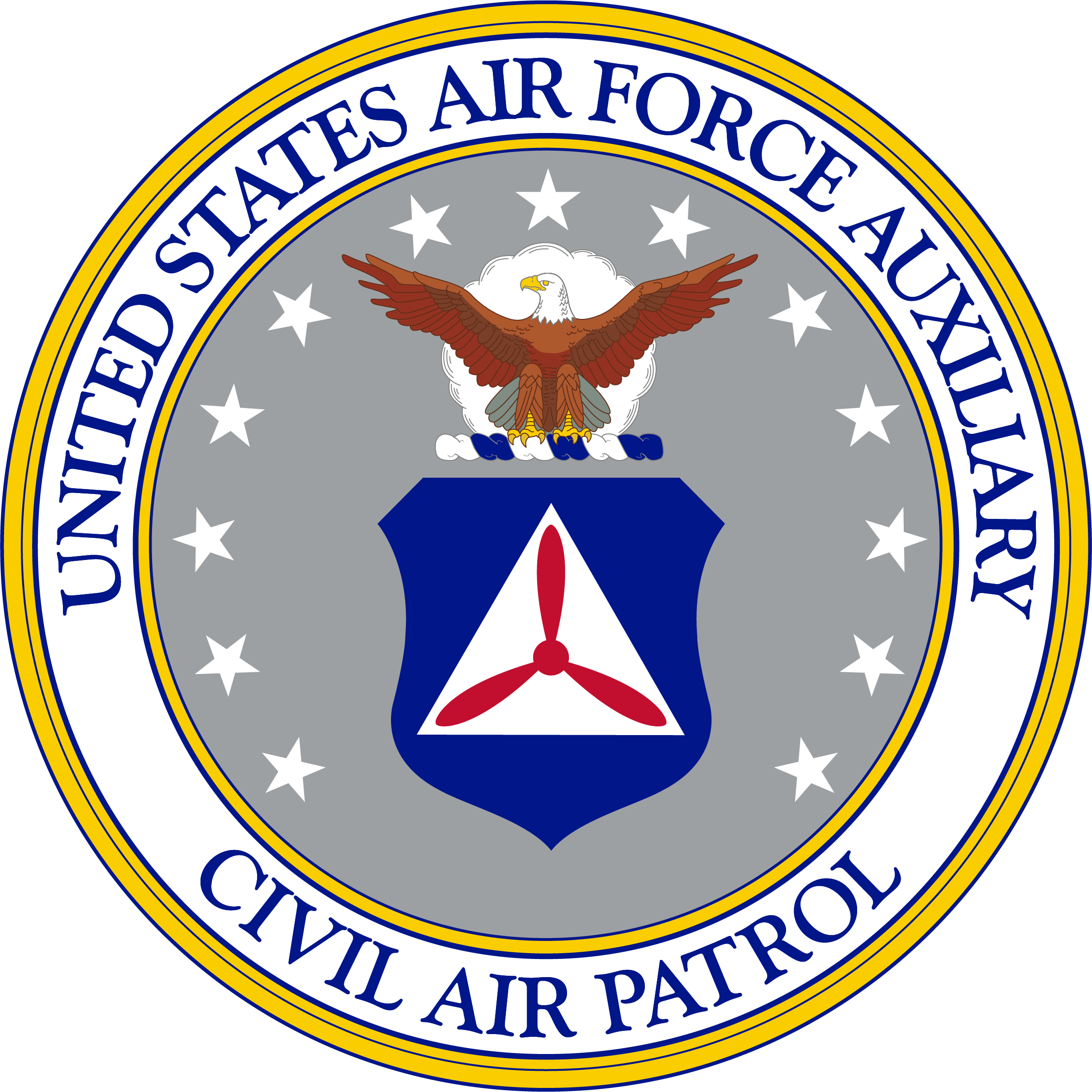 ContentsUsing This Planner	2Education & Training Forecasting	3Specialty Track Progression	4Mission Essential Functions	6October	8November	22December	36January	48February	60March	72April	86May	98June	110July	124August	136September	150Developing SMART Goals	162Spring/Fall Open House Tips	163Sample Event Backdating Timeline	164Sample Activity/Event Budget Categories	165Selected Job Aids	165Using This PlannerCivil Air Patrol Officers and NCOs can take advantage of the different sections in this planner to outline personal and mission-related goals for Fiscal year 2023. Having a tool aligned to the fiscal year, instead of the calendar year, can be helpful for:Cadet recruiting (since it more closely aligns with the academic calendar), Operations and Emergency Services events (appropriated funding is tied to the federal budget), andallowing time to do some long-range planning between October and December, which can provide added focus before the calendar year changes. The first section of this planner is for long-range planning Education & Training, Specialty Track, and duty-position related goals. It is important to share the information you put together with peers, supervisors, and subordinates. Goals are more easily achieved when combined with effective personal communication to ensure everyone is working toward the same outcomes. Each month has an ‘at-a-glance’ spread for broad views of plans. Adding details about unit activities, wing events, and community functions will help deconflict and prioritize your own plans. There are also monthly check-in pages to look back as what’s been working well, what needs additional attention, and what’s on the horizon. Spaces for recording tasks and other notes to support this process are on the pages opposite the check-ins. Each week has a pair of facing pages, with space to add detailed information about what’s happening each day.The end of the planner has tools to help with planning tasks for various roles in your unit. All this was developed to help you develop effective plans, and track progress as those plans change along the way. If you have any recommendations for refining the tools in this planner, please feel free to share. Contact information is available inside the front cover. Semper Vigilans!Education & Training Forecasting:What is your Education & Training Level on October 1, 2022?
__  Level 1	__  Level 2	__  Level 3	__  Level 4	__  Level 5
Summarize the requirements you need to advance to the next training level:
	
	
	
What on-site, online, or outside training opportunities are available in FY 2023? (e.g., Level 4, Training Leaders of Cadets, or ICS 300)
	
	
	
In addition to advancing in an Education & Training level (if applicable), what other requirements to you need to complete in order to promote?
	
	
	
Discuss this progression plan with your Commander, or Supervisor. They can help you adjust, identify opportunities to accomplish training, and connect you with additional resources. Summarize their feedback:Specialty Track Progression:What specialty track(s) do you want to advance in during this year?
__  200 Personnel 	__  215 Aerospace Education
__  201 Public Affairs	__  216 Cadet Programs
__  202 Finance	__  217 Safety
__  203 Inspector General	__  220 Health Services
__  204 Education & Training	__  221 Chaplain
__  205 Administration	__  222 Command
__  206 Logistics	__  223 Historian
__  211 Operations	__  225 Character Development
__  212 Standardization & Evaluation	__  226 Recruiting & Retention
__  213 Emergency Services	__  227 Information Technology
__  214 Communications
Review the specialty track study guide and summarize the requirements you need to advance to the specialty track level:
	
	
	
Who can be an appropriate On-the-Job-Training (OJT) mentor to support your effort toward this advancement?
	
	
	Indicate four objectives you’d like to meet to achieve this training goal:  Objective 1: 	  Deadline: 	  What support &/or resources do you need? 	
	
  Objective 2:	  Deadline: 	  What support &/or resources do you need? 	
	
Objective 3: 	Deadline: 	 What support &/or resources do you need? 	
	
  Objective 4: 	  Deadline: 	  What support &/or resources do you need?
	Discuss this progression plan with your Commander, Supervisor, or Education& Training Officer. They can help you adjust, identify opportunities to accomplish training, and connect you with additional resources. Summarize their feedback:Mission Essential Functions:Review the Compliance Inspection/Subordinate Unit Inspection worksheets related to your primary CAP duty?
Summarize the “must-do” compliance requirements identified for your role:
	
	
	
If those tasks (above) are the minimum requirement for your duty position, what are 3 things you would like to pursue in addition to those?
  Objective 1: 	  Deadline: 	  What support &/or resources do you need? 	
	
  Objective 2: 	  Deadline: 	  What support &/or resources do you need? 	
	
  Objective 3: 	  Deadline: 	 What support &/or resources do you need? 	
	Gather together those objectives, the inspection worksheets, written guidance from your counterpart at higher headquarters, and correspondence with counterparts at lower/lateral echelons. Use this collateral to develop SMART goals for your duty position for the year.
Build a budget for your CAP duty position, and provide it to your Supervisor, Commander, &/or Finance Officer. Include what you plan on doing with no additional funds, and what you’d like to accomplish if you are able to get sufficient funding. 
Prepare a memo to present your Annual Program Plan, including your SMART goals and budget. Share a copy with your team members, with your leadership, and with your counterparts at other echelons.Integrity First    |    Volunteer Service Before Self    |    Excellence in All We Do    |    Mutual RespectVolunteers serving America's communities, saving lives, and shaping futures. Integrity First    |    Volunteer Service Before Self    |    Excellence in All We Do    |    Mutual RespectVolunteers serving America's communities, saving lives, and shaping futures. Integrity First    |    Volunteer Service Before Self    |    Excellence in All We Do    |    Mutual RespectVolunteers serving America's communities, saving lives, and shaping futures. Integrity First    |    Volunteer Service Before Self    |    Excellence in All We Do    |    Mutual RespectVolunteers serving America's communities, saving lives, and shaping futures. Integrity First    |    Volunteer Service Before Self    |    Excellence in All We Do    |    Mutual RespectVolunteers serving America's communities, saving lives, and shaping futures. Integrity First    |    Volunteer Service Before Self    |    Excellence in All We Do    |    Mutual RespectVolunteers serving America's communities, saving lives, and shaping futures. Integrity First    |    Volunteer Service Before Self    |    Excellence in All We Do    |    Mutual RespectVolunteers serving America's communities, saving lives, and shaping futures. Integrity First    |    Volunteer Service Before Self    |    Excellence in All We Do    |    Mutual RespectVolunteers serving America's communities, saving lives, and shaping futures. Integrity First    |    Volunteer Service Before Self    |    Excellence in All We Do    |    Mutual RespectVolunteers serving America's communities, saving lives, and shaping futures. Integrity First    |    Volunteer Service Before Self    |    Excellence in All We Do    |    Mutual RespectVolunteers serving America's communities, saving lives, and shaping futures. Integrity First    |    Volunteer Service Before Self    |    Excellence in All We Do    |    Mutual RespectVolunteers serving America's communities, saving lives, and shaping futures. Integrity First    |    Volunteer Service Before Self    |    Excellence in All We Do    |    Mutual RespectVolunteers serving America's communities, saving lives, and shaping futures. Integrity First    |    Volunteer Service Before Self    |    Excellence in All We Do    |    Mutual RespectVolunteers serving America's communities, saving lives, and shaping futures. Integrity First    |    Volunteer Service Before Self    |    Excellence in All We Do    |    Mutual RespectVolunteers serving America's communities, saving lives, and shaping futures. Integrity First    |    Volunteer Service Before Self    |    Excellence in All We Do    |    Mutual RespectVolunteers serving America's communities, saving lives, and shaping futures. Integrity First    |    Volunteer Service Before Self    |    Excellence in All We Do    |    Mutual RespectVolunteers serving America's communities, saving lives, and shaping futures. Integrity First    |    Volunteer Service Before Self    |    Excellence in All We Do    |    Mutual RespectVolunteers serving America's communities, saving lives, and shaping futures. Integrity First    |    Volunteer Service Before Self    |    Excellence in All We Do    |    Mutual RespectVolunteers serving America's communities, saving lives, and shaping futures. Integrity First    |    Volunteer Service Before Self    |    Excellence in All We Do    |    Mutual RespectVolunteers serving America's communities, saving lives, and shaping futures. Integrity First    |    Volunteer Service Before Self    |    Excellence in All We Do    |    Mutual RespectVolunteers serving America's communities, saving lives, and shaping futures. Integrity First    |    Volunteer Service Before Self    |    Excellence in All We Do    |    Mutual RespectVolunteers serving America's communities, saving lives, and shaping futures. Integrity First    |    Volunteer Service Before Self    |    Excellence in All We Do    |    Mutual RespectVolunteers serving America's communities, saving lives, and shaping futures. Integrity First    |    Volunteer Service Before Self    |    Excellence in All We Do    |    Mutual RespectVolunteers serving America's communities, saving lives, and shaping futures. Integrity First    |    Volunteer Service Before Self    |    Excellence in All We Do    |    Mutual RespectVolunteers serving America's communities, saving lives, and shaping futures. Integrity First    |    Volunteer Service Before Self    |    Excellence in All We Do    |    Mutual RespectVolunteers serving America's communities, saving lives, and shaping futures. Integrity First    |    Volunteer Service Before Self    |    Excellence in All We Do    |    Mutual RespectVolunteers serving America's communities, saving lives, and shaping futures. Integrity First    |    Volunteer Service Before Self    |    Excellence in All We Do    |    Mutual RespectVolunteers serving America's communities, saving lives, and shaping futures. Integrity First    |    Volunteer Service Before Self    |    Excellence in All We Do    |    Mutual RespectVolunteers serving America's communities, saving lives, and shaping futures. Integrity First    |    Volunteer Service Before Self    |    Excellence in All We Do    |    Mutual RespectVolunteers serving America's communities, saving lives, and shaping futures. Integrity First    |    Volunteer Service Before Self    |    Excellence in All We Do    |    Mutual RespectVolunteers serving America's communities, saving lives, and shaping futures. Integrity First    |    Volunteer Service Before Self    |    Excellence in All We Do    |    Mutual RespectVolunteers serving America's communities, saving lives, and shaping futures. Integrity First    |    Volunteer Service Before Self    |    Excellence in All We Do    |    Mutual RespectVolunteers serving America's communities, saving lives, and shaping futures. Integrity First    |    Volunteer Service Before Self    |    Excellence in All We Do    |    Mutual RespectVolunteers serving America's communities, saving lives, and shaping futures. Integrity First    |    Volunteer Service Before Self    |    Excellence in All We Do    |    Mutual RespectVolunteers serving America's communities, saving lives, and shaping futures. Integrity First    |    Volunteer Service Before Self    |    Excellence in All We Do    |    Mutual RespectVolunteers serving America's communities, saving lives, and shaping futures. Integrity First    |    Volunteer Service Before Self    |    Excellence in All We Do    |    Mutual RespectVolunteers serving America's communities, saving lives, and shaping futures. Integrity First    |    Volunteer Service Before Self    |    Excellence in All We Do    |    Mutual RespectVolunteers serving America's communities, saving lives, and shaping futures. Integrity First    |    Volunteer Service Before Self    |    Excellence in All We Do    |    Mutual RespectVolunteers serving America's communities, saving lives, and shaping futures. Integrity First    |    Volunteer Service Before Self    |    Excellence in All We Do    |    Mutual RespectVolunteers serving America's communities, saving lives, and shaping futures. Integrity First    |    Volunteer Service Before Self    |    Excellence in All We Do    |    Mutual RespectVolunteers serving America's communities, saving lives, and shaping futures. Integrity First    |    Volunteer Service Before Self    |    Excellence in All We Do    |    Mutual RespectVolunteers serving America's communities, saving lives, and shaping futures. Integrity First    |    Volunteer Service Before Self    |    Excellence in All We Do    |    Mutual RespectVolunteers serving America's communities, saving lives, and shaping futures. Integrity First    |    Volunteer Service Before Self    |    Excellence in All We Do    |    Mutual RespectVolunteers serving America's communities, saving lives, and shaping futures. Integrity First    |    Volunteer Service Before Self    |    Excellence in All We Do    |    Mutual RespectVolunteers serving America's communities, saving lives, and shaping futures. Integrity First    |    Volunteer Service Before Self    |    Excellence in All We Do    |    Mutual RespectVolunteers serving America's communities, saving lives, and shaping futures. Integrity First    |    Volunteer Service Before Self    |    Excellence in All We Do    |    Mutual RespectVolunteers serving America's communities, saving lives, and shaping futures. Integrity First    |    Volunteer Service Before Self    |    Excellence in All We Do    |    Mutual RespectVolunteers serving America's communities, saving lives, and shaping futures. Integrity First    |    Volunteer Service Before Self    |    Excellence in All We Do    |    Mutual RespectVolunteers serving America's communities, saving lives, and shaping futures. Integrity First    |    Volunteer Service Before Self    |    Excellence in All We Do    |    Mutual RespectVolunteers serving America's communities, saving lives, and shaping futures. Integrity First    |    Volunteer Service Before Self    |    Excellence in All We Do    |    Mutual RespectVolunteers serving America's communities, saving lives, and shaping futures. Integrity First    |    Volunteer Service Before Self    |    Excellence in All We Do    |    Mutual RespectVolunteers serving America's communities, saving lives, and shaping futures. Integrity First    |    Volunteer Service Before Self    |    Excellence in All We Do    |    Mutual RespectVolunteers serving America's communities, saving lives, and shaping futures. Integrity First    |    Volunteer Service Before Self    |    Excellence in All We Do    |    Mutual RespectVolunteers serving America's communities, saving lives, and shaping futures. Selected Job Aids (Following Pages)Always refer to the guidance in properly-issued CAP directive publications. Regulations, Supplements, and Operating Instructions can be found on the Civil Air Patrol’s National Publications Page by visiting www.GoCivilAirPatrol.com.These job aids were assembled to be supportive, but do not take the place of requirements from CAP leadership. Please use your best judgment. Also, your feedback on improving these job aids is welcome. Finance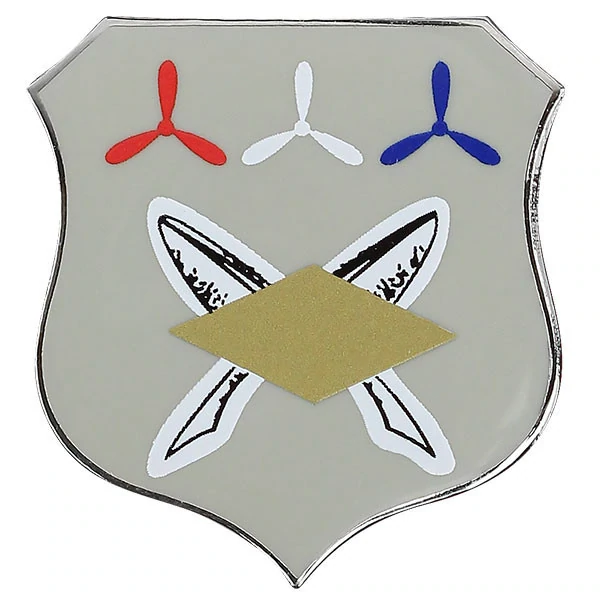 Operations & Emergency Services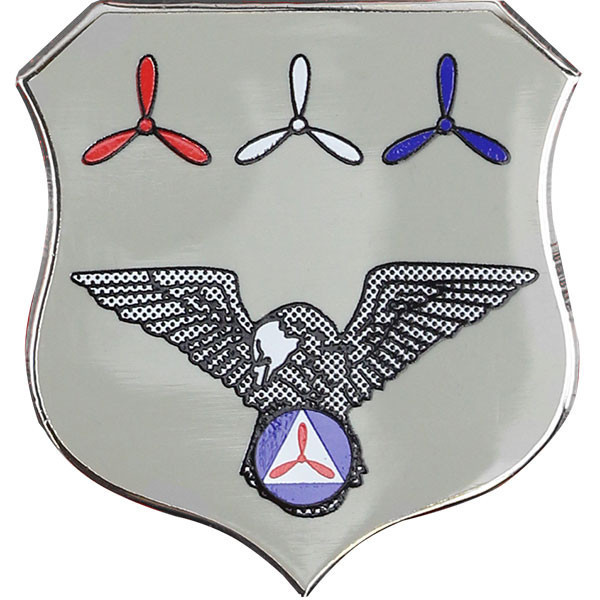 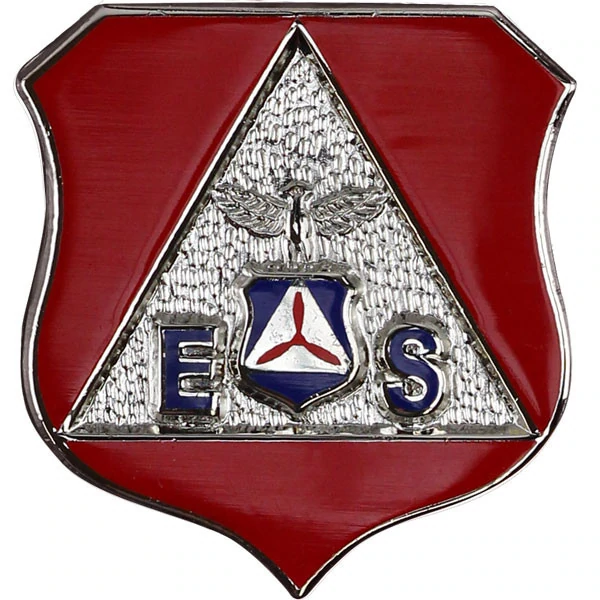 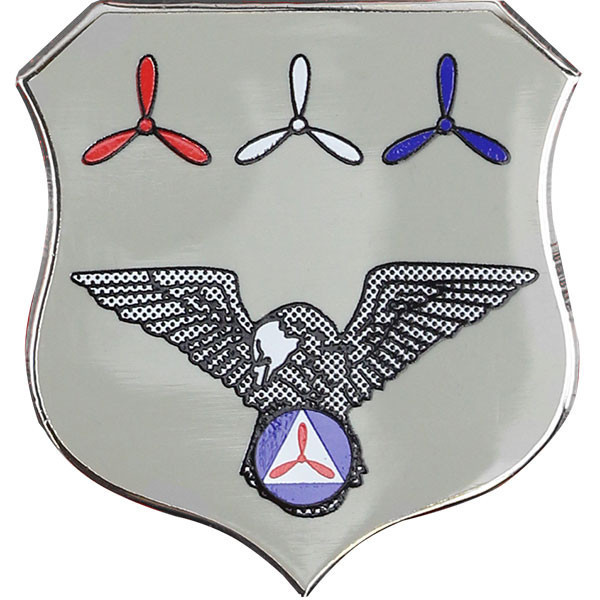 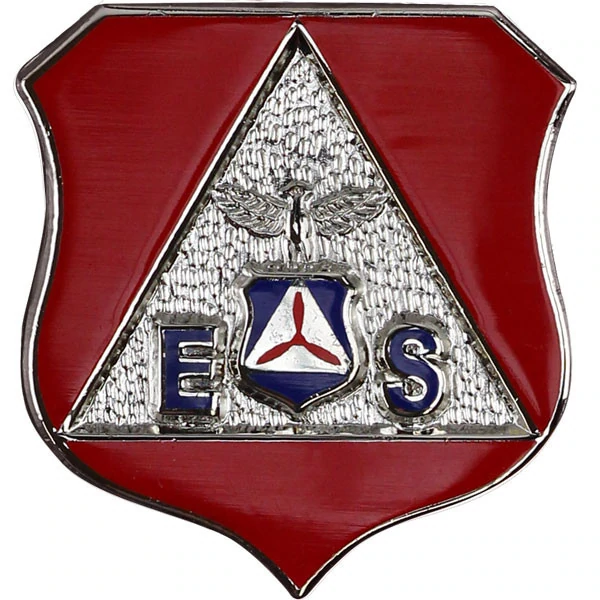 Cadet Programs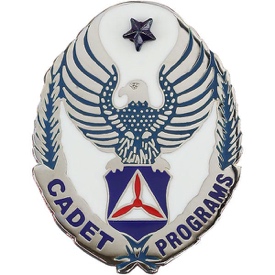 Logistics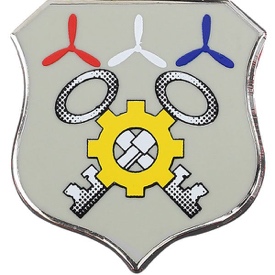 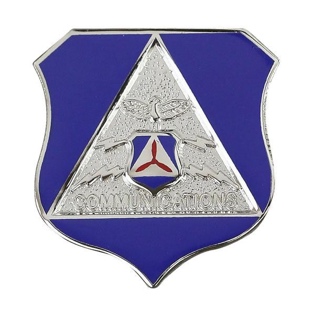 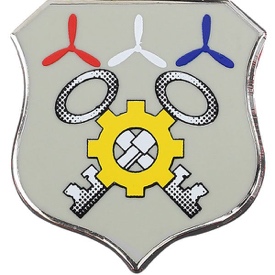 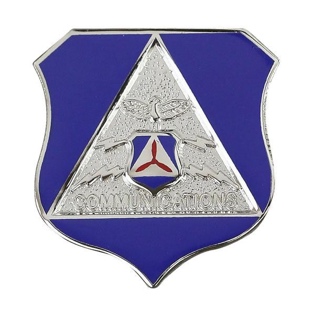 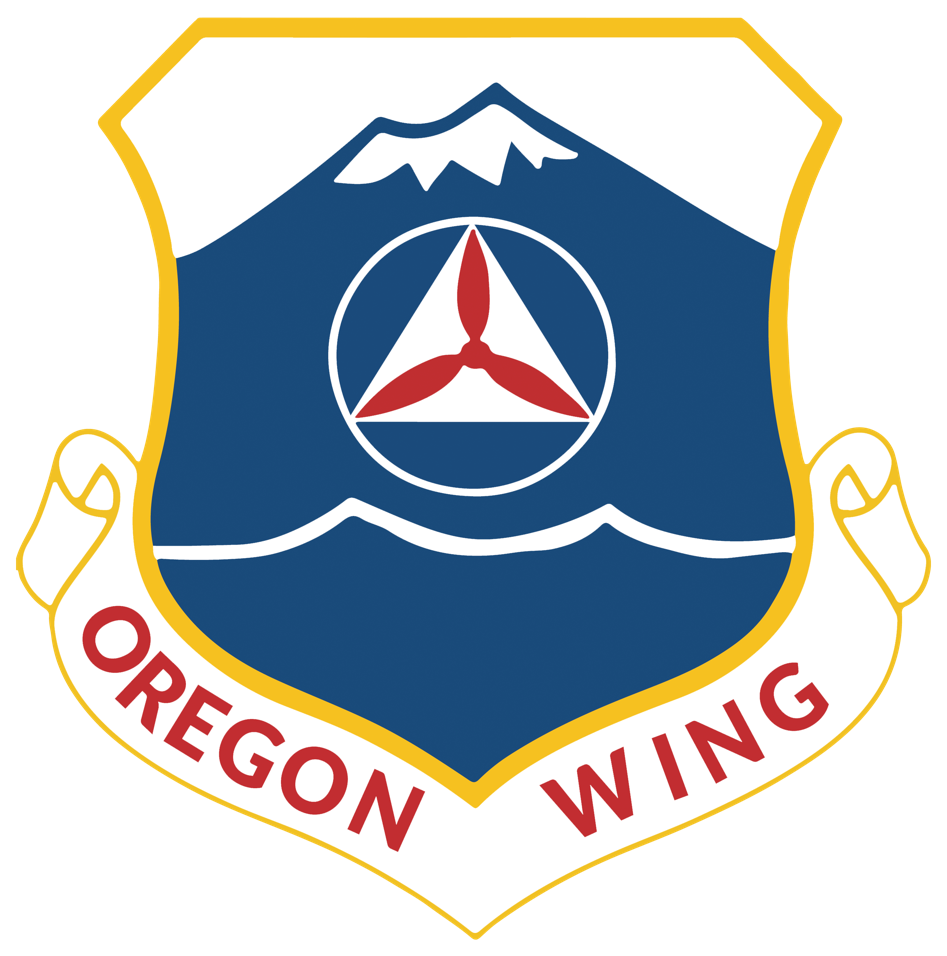 MONTH AT-A-GLANCEMONTH AT-A-GLANCEMONTH AT-A-GLANCEMONTH AT-A-GLANCEMONTH AT-A-GLANCEMONTH AT-A-GLANCEMONTH AT-A-GLANCEMONTH AT-A-GLANCEMONTH AT-A-GLANCEMONTH AT-A-GLANCEMONTH AT-A-GLANCEMONTH AT-A-GLANCEMONTH AT-A-GLANCEMONTH AT-A-GLANCEMONDAYMONDAYTUESDAYTUESDAYTUESDAYTUESDAYWEDNESDAYWEDNESDAYWEDNESDAYWEDNESDAYWEDNESDAYTHURSDAYTHURSDAYTHURSDAY262727282828292934455566Yom KippurYom KippurYom KippurYom KippurYom Kippur1011111212121313Indigenous Peoples DayIndigenous Peoples Day17181819191920202425252626262727DiwaliDiwali311122233HalloweenHalloweenOCTOBER 2022OCTOBER 2022OCTOBER 2022OCTOBER 2022OCTOBER 2022OCTOBER 2022OCTOBER 2022OCTOBER 2022OCTOBER 2022OCTOBER 2022NOTESNOTESFRIDAYFRIDAYFRIDAYSATURDAYSATURDAYSATURDAYSATURDAYSUNDAYSUNDAYSUNDAY30112301127889788914151516141515162122222321222223282929302829293045564556Looking Back: September 2022Looking Back: September 2022Successes:Challenges:Coming Up: October 2022Coming Up: October 2022Opportunities:Threats:Looking Ahead: November 2022 & BeyondLooking Ahead: November 2022 & BeyondEssential Tasks:Secondary Objectives:Task TrackingTask TrackingTask TrackingTask TrackingTask TrackingTask TrackingTask TrackingNOTESNOTESNOTESNOTESNOTESNOTES/PriorityTaskTaskTaskTaskTaskMondayMondayMondayMonday26 SEPTuesdayTuesdayTuesday27 SEP27 SEP27 SEPWednesday28 SEPThursday29 SEPFridayFriday30 SEP30 SEPSaturday1 OCTSunday2 OCTMonday3 OCTTuesdayTuesday4 OCT4 OCTWednesday5 OCTThursday6 OCTFridayFriday7 OCT7 OCTSaturday8 OCTSunday9 OCTMonday10 OCTTuesdayTuesday11 OCT11 OCTWednesday12 OCTThursday13 OCTFridayFriday14 OCT14 OCTSaturday15 OCTSunday16 OCTMonday17 OCTTuesdayTuesday18 OCT18 OCTWednesday19 OCTThursday20 OCTFridayFriday21 OCT21 OCTSaturday22 OCTSunday23 OCTMonday24 OCTTuesdayTuesday25 OCT25 OCTWednesday26 OCT31 OCT is found on Page 26  31 OCT is found on Page 26  31 OCT is found on Page 26  Thursday27 OCTFridayFriday28 OCT28 OCTSaturday29 OCTSunday30 OCTMONTH AT-A-GLANCEMONTH AT-A-GLANCEMONTH AT-A-GLANCEMONTH AT-A-GLANCEMONTH AT-A-GLANCEMONTH AT-A-GLANCEMONTH AT-A-GLANCEMONTH AT-A-GLANCEMONTH AT-A-GLANCEMONTH AT-A-GLANCEMONTH AT-A-GLANCEMONTH AT-A-GLANCEMONTH AT-A-GLANCEMONTH AT-A-GLANCEMONDAYMONDAYTUESDAYTUESDAYTUESDAYTUESDAYWEDNESDAYWEDNESDAYWEDNESDAYWEDNESDAYWEDNESDAYTHURSDAYTHURSDAYTHURSDAY3111222337889991010Election DayElection DayElection DayElection Day14151516161617172122222323232424Thanksgiving DayThanksgiving DayThanksgiving Day28292930303011Giving TuesdayGiving TuesdayGiving TuesdayGiving TuesdayNOVEMBER 2022NOVEMBER 2022NOVEMBER 2022NOVEMBER 2022NOVEMBER 2022NOVEMBER 2022NOVEMBER 2022NOVEMBER 2022NOVEMBER 2022NOVEMBER 2022NOTESNOTESFRIDAYFRIDAYFRIDAYSATURDAYSATURDAYSATURDAYSATURDAYSUNDAYSUNDAYSUNDAY45564556Daylight Savings Time EndsDaylight Savings Time EndsDaylight Savings Time EndsDaylight Savings Time EndsDaylight Savings Time EndsDaylight Savings Time Ends1112121311121213Veterans DayVeterans DayVeterans DayVeterans DayVeterans DayVeterans Day1819192018191920252626272526262723342334Looking Back: October 2022Looking Back: October 2022Successes:Challenges:Coming Up: November 2022Coming Up: November 2022Opportunities:Threats:Looking Ahead: December 2022 & BeyondLooking Ahead: December 2022 & BeyondEssential Tasks:Secondary Objectives:Task TrackingTask TrackingTask TrackingTask TrackingTask TrackingTask TrackingTask TrackingNOTESNOTESNOTESNOTESNOTESNOTES/PriorityTaskTaskTaskTaskTaskMondayMondayMondayMonday31 OCTTuesdayTuesdayTuesday1 NOV1 NOV1 NOVWednesday2 NOVThursday3 NOVFridayFriday4 NOV4 NOVSaturday5 NOVSunday6 NOVMonday7 NOVTuesdayTuesday8 NOV8 NOVWednesday9 NOVThursday10 NOVFridayFriday11 NOV11 NOVSaturday12 NOVSunday13 NOVMonday14 NOVTuesdayTuesday15 NOV15 NOVWednesday16 NOVThursday17 NOVFridayFriday18 NOV18 NOVSaturday19 NOVSunday20 NOVMonday21 NOVTuesdayTuesday22 NOV22 NOVWednesday23 NOVThursday24 NOVFridayFriday25 NOV25 NOVSaturday26 NOVSunday27 NOVMonday28 NOVTuesdayTuesday29 NOV29 NOVWednesday30 NOVThursday1 DECFridayFriday2 DEC2 DECSaturday3 DECSunday4 DECMONTH AT-A-GLANCEMONTH AT-A-GLANCEMONTH AT-A-GLANCEMONTH AT-A-GLANCEMONTH AT-A-GLANCEMONTH AT-A-GLANCEMONTH AT-A-GLANCEMONTH AT-A-GLANCEMONTH AT-A-GLANCEMONTH AT-A-GLANCEMONTH AT-A-GLANCEMONTH AT-A-GLANCEMONTH AT-A-GLANCEMONTH AT-A-GLANCEMONDAYMONDAYTUESDAYTUESDAYTUESDAYTUESDAYWEDNESDAYWEDNESDAYWEDNESDAYWEDNESDAYWEDNESDAYTHURSDAYTHURSDAYTHURSDAY28292930303011Civil Air Patrol’s BirthdayCivil Air Patrol’s BirthdayCivil Air Patrol’s Birthday5667778812131314141415151920202121212222First Night of HanukkahFirst Night of HanukkahUS Space Force’s BirthdayUS Space Force’s BirthdayUS Space Force’s BirthdayUS Space Force’s Birthday2627272929292929Kwanzaa (Christmas Day Observed)Kwanzaa (Christmas Day Observed)DECEMBER 2022DECEMBER 2022DECEMBER 2022DECEMBER 2022DECEMBER 2022DECEMBER 2022DECEMBER 2022DECEMBER 2022DECEMBER 2022DECEMBER 2022NOTESNOTESFRIDAYFRIDAYFRIDAYSATURDAYSATURDAYSATURDAYSATURDAYSUNDAYSUNDAYSUNDAY23342334CAP SabbathCAP SabbathCAP SabbathCAP SabbathCAP SundayCAP SundayCAP SundayCAP SabbathCAP SabbathCAP SabbathCAP SabbathCAP SundayCAP SundayCAP Sunday9101011910101116171718161717182324242523242425Christmas DayChristmas DayChristmas DayChristmas DayChristmas DayChristmas Day30313113031311New Year’s EveNew Year’s EveNew Year’s EveNew Year’s EveNew Year’s EveNew Year’s EveNew Year’s EveNew Year’s EveLooking Back: November 2022Looking Back: November 2022Successes:Challenges:Coming Up: December 2022Coming Up: December 2022Opportunities:Threats:Looking Ahead: January 2023 & BeyondLooking Ahead: January 2023 & BeyondEssential Tasks:Secondary Objectives:Task TrackingTask TrackingTask TrackingTask TrackingTask TrackingTask TrackingTask TrackingNOTESNOTESNOTESNOTESNOTESNOTES/PriorityTaskTaskTaskTaskTask  1-4 DEC are found on Page 35  1-4 DEC are found on Page 35  1-4 DEC are found on Page 35  1-4 DEC are found on Page 35  1-4 DEC are found on Page 35  1-4 DEC are found on Page 35MondayMondayMondayMonday5 DECTuesdayTuesdayTuesday6 DEC6 DEC6 DECWednesday7 DECThursday8 DECFridayFriday9 DEC9 DECSaturday10 DECSunday11 DECMonday12 DECTuesdayTuesday13 DEC13 DECWednesday14 DECThursday15 DECFridayFriday16 DEC16 DECSaturday17 DECSunday18 DECMonday19 DECTuesdayTuesday20 DEC20 DECWednesday21 DECThursday22 DECFridayFriday23 DEC23 DECSaturday24 DECSunday25 DECMonday26 DECTuesdayTuesday27 DEC27 DECWednesday28 DECThursday29 DECFridayFriday30 DEC30 DECSaturday31 DECSunday1 JANMONTH AT-A-GLANCEMONTH AT-A-GLANCEMONTH AT-A-GLANCEMONTH AT-A-GLANCEMONTH AT-A-GLANCEMONTH AT-A-GLANCEMONTH AT-A-GLANCEMONTH AT-A-GLANCEMONTH AT-A-GLANCEMONTH AT-A-GLANCEMONTH AT-A-GLANCEMONTH AT-A-GLANCEMONTH AT-A-GLANCEMONTH AT-A-GLANCEMONDAYMONDAYTUESDAYTUESDAYTUESDAYTUESDAYWEDNESDAYWEDNESDAYWEDNESDAYWEDNESDAYWEDNESDAYTHURSDAYTHURSDAYTHURSDAY262727282828292923344455New Year's Day (Observed)New Year's Day (Observed)9101011111112121617171818181919Martin Luther King Junior DayMartin Luther King Junior Day232424252525262630313111122JANUARY 2023JANUARY 2023JANUARY 2023JANUARY 2023JANUARY 2023JANUARY 2023JANUARY 2023JANUARY 2023JANUARY 2023JANUARY 2023NOTESNOTESFRIDAYFRIDAYFRIDAYSATURDAYSATURDAYSATURDAYSATURDAYSUNDAYSUNDAYSUNDAY30313113031311New Year’s DayNew Year’s DayNew Year’s DayNew Year’s DayNew Year’s DayNew Year’s Day6778677813141415131414152021212220212122Lunar New YearLunar New YearLunar New YearLunar New YearLunar New YearLunar New Year272828292728282934453445Looking Back: December 2022Looking Back: December 2022Successes:Challenges:Coming Up: January 2023Coming Up: January 2023Opportunities:Threats:Looking Ahead: February 2023 & BeyondLooking Ahead: February 2023 & BeyondEssential Tasks:Secondary Objectives:Task TrackingTask TrackingTask TrackingTask TrackingTask TrackingTask TrackingTask TrackingNOTESNOTESNOTESNOTESNOTESNOTES/PriorityTaskTaskTaskTaskTask  1 JAN is found on Page 47  1 JAN is found on Page 47  1 JAN is found on Page 47  1 JAN is found on Page 47  1 JAN is found on Page 47  1 JAN is found on Page 47MondayMondayMondayMonday2 JANTuesdayTuesdayTuesday3 JAN3 JAN3 JANWednesday4 JANThursday5 JANFridayFriday6 JAN6 JANSaturday7 JANSunday8 JANMonday9 JANTuesdayTuesday10 JAN10 JANWednesday11 JANThursday12 JANFridayFriday13 JAN13 JANSaturday14 JANSunday15 JANMonday16 JANTuesdayTuesday17 JAN17 JANWednesday18 JANThursday19 JANFridayFriday20 JAN20 JANSaturday21 JANSunday22 JANMonday23 JANTuesdayTuesday24 JAN24 JANWednesday25 JAN30-31 JAN are found on Page 64  30-31 JAN are found on Page 64  30-31 JAN are found on Page 64  Thursday26 JANFridayFriday27 JAN27 JANSaturday28 JANSunday29 JANMONTH AT-A-GLANCEMONTH AT-A-GLANCEMONTH AT-A-GLANCEMONTH AT-A-GLANCEMONTH AT-A-GLANCEMONTH AT-A-GLANCEMONTH AT-A-GLANCEMONTH AT-A-GLANCEMONTH AT-A-GLANCEMONTH AT-A-GLANCEMONTH AT-A-GLANCEMONTH AT-A-GLANCEMONTH AT-A-GLANCEMONTH AT-A-GLANCEMONDAYMONDAYTUESDAYTUESDAYTUESDAYTUESDAYWEDNESDAYWEDNESDAYWEDNESDAYWEDNESDAYWEDNESDAYTHURSDAYTHURSDAYTHURSDAY30313111122Groundhog DayGroundhog DayGroundhog Day677888991314141515151616Valentine’s DayValentine’s DayValentine’s DayValentine’s Day2021212222222323Presidents’ DayPresidents’ Day27282811122FEBRUARY 2023FEBRUARY 2023FEBRUARY 2023FEBRUARY 2023FEBRUARY 2023FEBRUARY 2023FEBRUARY 2023FEBRUARY 2023FEBRUARY 2023FEBRUARY 2023NOTESNOTESFRIDAYFRIDAYFRIDAYSATURDAYSATURDAYSATURDAYSATURDAYSUNDAYSUNDAYSUNDAY3445344510111112101111121718181917181819242525262425252634453445Looking Back: January 2023Looking Back: January 2023Successes:Challenges:Coming Up: February 2023Coming Up: February 2023Opportunities:Threats:Looking Ahead: March 2023 & BeyondLooking Ahead: March 2023 & BeyondEssential Tasks:Secondary Objectives:Task TrackingTask TrackingTask TrackingTask TrackingTask TrackingTask TrackingTask TrackingNOTESNOTESNOTESNOTESNOTESNOTES/PriorityTaskTaskTaskTaskTaskMondayMondayMondayMonday30 JANTuesdayTuesdayTuesday31 JAN31 JAN31 JANWednesday1 FEBThursday2 FEBFridayFriday3 FEB3 FEBSaturday4 FEBSunday5 FEBMonday6 FEBTuesdayTuesday7 FEB7 FEBWednesday8 FEBThursday9 FEBFridayFriday10 FEB10 FEBSaturday11 FEBSunday12 FEBMonday13 FEBTuesdayTuesday14 FEB14 FEBWednesday15 FEBThursday16 FEBFridayFriday17 FEB17 FEBSaturday18 FEBSunday19 FEBMonday20 FEBTuesdayTuesday21 FEB21 FEBWednesday22 FEB27-28 FEB are found on Page 76  27-28 FEB are found on Page 76  27-28 FEB are found on Page 76  Thursday23 FEBFridayFriday24 FEB24 FEBSaturday25 FEBSunday26 FEBMONTH AT-A-GLANCEMONTH AT-A-GLANCEMONTH AT-A-GLANCEMONTH AT-A-GLANCEMONTH AT-A-GLANCEMONTH AT-A-GLANCEMONTH AT-A-GLANCEMONTH AT-A-GLANCEMONTH AT-A-GLANCEMONTH AT-A-GLANCEMONTH AT-A-GLANCEMONTH AT-A-GLANCEMONTH AT-A-GLANCEMONTH AT-A-GLANCEMONDAYMONDAYTUESDAYTUESDAYTUESDAYTUESDAYWEDNESDAYWEDNESDAYWEDNESDAYWEDNESDAYWEDNESDAYTHURSDAYTHURSDAYTHURSDAY2728281112267788899HoliHoliHoliHoliHoli1314141515151616Pi DayPi DayPi DayPi Day2021212222222323Start of RamadanStart of RamadanStart of RamadanStart of RamadanStart of Ramadan2728282929293030MARCH 2023MARCH 2023MARCH 2023MARCH 2023MARCH 2023MARCH 2023MARCH 2023MARCH 2023MARCH 2023MARCH 2023NOTESNOTESFRIDAYFRIDAYFRIDAYSATURDAYSATURDAYSATURDAYSATURDAYSUNDAYSUNDAYSUNDAY344534451011111210111112Daylight Savings Time BeginsDaylight Savings Time BeginsDaylight Savings Time BeginsDaylight Savings Time BeginsDaylight Savings Time BeginsDaylight Savings Time Begins1718181917181819St Patrick’s DaySt Patrick’s DaySt Patrick’s DaySt Patrick’s DaySt Patrick’s DaySt Patrick’s Day24252526242525263111231112Looking Back: February 2023Looking Back: February 2023Successes:Challenges:Coming Up: March 2023Coming Up: March 2023Opportunities:Threats:Looking Ahead: April 2023 & BeyondLooking Ahead: April 2023 & BeyondEssential Tasks:Secondary Objectives:Task TrackingTask TrackingTask TrackingTask TrackingTask TrackingTask TrackingTask TrackingNOTESNOTESNOTESNOTESNOTESNOTES/PriorityTaskTaskTaskTaskTaskMondayMondayMondayMonday27 FEBTuesdayTuesdayTuesday28 FEB28 FEB28 FEBWednesday1 MARThursday2 MARFridayFriday3 MAR3 MARSaturday4 MARSunday5 MARMonday6 MARTuesdayTuesday7 MAR7 MARWednesday8 MARThursday9 MARFridayFriday10 MAR10 MARSaturday11 MARSunday12 MARMonday13 MARTuesdayTuesday14 MAR14 MARWednesday15 MARThursday16 MARFridayFriday17 MAR17 MARSaturday18 MARSunday19 MARMonday20 MARTuesdayTuesday21 MAR21 MARWednesday22 MARThursday23 MARFridayFriday24 MAR24 MARSaturday25 MARSunday26 MARMonday27 MARTuesdayTuesday28 MAR28 MARWednesday29 MARThursday30 MARFridayFriday31 MAR31 MARSaturday1 APRSunday2 APRMONTH AT-A-GLANCEMONTH AT-A-GLANCEMONTH AT-A-GLANCEMONTH AT-A-GLANCEMONTH AT-A-GLANCEMONTH AT-A-GLANCEMONTH AT-A-GLANCEMONTH AT-A-GLANCEMONTH AT-A-GLANCEMONTH AT-A-GLANCEMONTH AT-A-GLANCEMONTH AT-A-GLANCEMONTH AT-A-GLANCEMONTH AT-A-GLANCEMONDAYMONDAYTUESDAYTUESDAYTUESDAYTUESDAYWEDNESDAYWEDNESDAYWEDNESDAYWEDNESDAYWEDNESDAYTHURSDAYTHURSDAYTHURSDAY272828292929303034455566PassoverPassoverPassoverPassoverPassover10111112121213131718181919192020Tax DayTax Day2425252626262727APRIL 2023APRIL 2023APRIL 2023APRIL 2023APRIL 2023APRIL 2023APRIL 2023APRIL 2023APRIL 2023APRIL 2023NOTESNOTESFRIDAYFRIDAYFRIDAYSATURDAYSATURDAYSATURDAYSATURDAYSUNDAYSUNDAYSUNDAY3111231112April Fools’ DayApril Fools’ DayApril Fools’ DayApril Fools’ DayApril Fools’ DayApril Fools’ DayApril Fools’ DayApril Fools’ Day78897889EasterEasterEasterEasterEasterEaster14151516141515162122222321222223Eid al-FitrEid al-FitrEid al-FitrEarth DayEarth DayEarth DayEarth DayEid al-FitrEid al-FitrEid al-FitrEarth DayEarth DayEarth DayEarth Day2829293028292930Looking Back: March 2023Looking Back: March 2023Successes:Challenges:Coming Up: April 2023Coming Up: April 2023Opportunities:Threats:Looking Ahead: May 2023 & BeyondLooking Ahead: May 2023 & BeyondEssential Tasks:Secondary Objectives:Task TrackingTask TrackingTask TrackingTask TrackingTask TrackingTask TrackingTask TrackingNOTESNOTESNOTESNOTESNOTESNOTES/PriorityTaskTaskTaskTaskTask  1-2 APR are found on Page 85  1-2 APR are found on Page 85  1-2 APR are found on Page 85  1-2 APR are found on Page 85  1-2 APR are found on Page 85  1-2 APR are found on Page 85MondayMondayMondayMonday3 APRTuesdayTuesdayTuesday4 APR4 APR4 APRWednesday5 APRThursday6 APRFridayFriday7 APR7 APRSaturday8 APRSunday9 APRMonday10 APRTuesdayTuesday11 APR11 APRWednesday12 APRThursday13 APRFridayFriday14 APR14 APRSaturday15 APRSunday16 APRMonday17 APRTuesdayTuesday18 APR18 APRWednesday19 APRThursday20 APRFridayFriday21 APR21 APRSaturday22 APRSunday23 APRMonday24 APRTuesdayTuesday25 APR25 APRWednesday26 APRThursday27 APRFridayFriday28  APR28  APRSaturday29 APRSunday30 APRMONTH AT-A-GLANCEMONTH AT-A-GLANCEMONTH AT-A-GLANCEMONTH AT-A-GLANCEMONTH AT-A-GLANCEMONTH AT-A-GLANCEMONTH AT-A-GLANCEMONTH AT-A-GLANCEMONTH AT-A-GLANCEMONTH AT-A-GLANCEMONTH AT-A-GLANCEMONTH AT-A-GLANCEMONTH AT-A-GLANCEMONTH AT-A-GLANCEMONDAYMONDAYTUESDAYTUESDAYTUESDAYTUESDAYWEDNESDAYWEDNESDAYWEDNESDAYWEDNESDAYWEDNESDAYTHURSDAYTHURSDAYTHURSDAY1223334489910101011111516161717171818222323242424252529303031313111Memorial DayMemorial DayMAY 2023MAY 2023MAY 2023MAY 2023MAY 2023MAY 2023MAY 2023MAY 2023MAY 2023MAY 2023NOTESNOTESFRIDAYFRIDAYFRIDAYSATURDAYSATURDAYSATURDAYSATURDAYSUNDAYSUNDAYSUNDAY56675667Cinco de MayoCinco de MayoCinco de MayoCinco de MayoCinco de MayoCinco de Mayo1213131412131314Mother’s DayMother’s DayMother’s DayMother’s DayMother’s DayMother’s Day1415151614151516262727282627272823342334Looking Back: April 2023Looking Back: April 2023Successes:Challenges:Coming Up: May 2023Coming Up: May 2023Opportunities:Threats:Looking Ahead: June 2023 & BeyondLooking Ahead: June 2023 & BeyondEssential Tasks:Secondary Objectives:Task TrackingTask TrackingTask TrackingTask TrackingTask TrackingTask TrackingTask TrackingNOTESNOTESNOTESNOTESNOTESNOTES/PriorityTaskTaskTaskTaskTaskMondayMondayMondayMonday1 MAYTuesdayTuesdayTuesday2 MAY2 MAY2 MAYWednesday3 MAYThursday4 MAYFridayFriday5 MAY5 MAYSaturday6 MAYSunday7 MAYMonday8 MAYTuesdayTuesday9 MAY9 MAYWednesday10 MAYThursday11 MAYFridayFriday12 MAY12 MAYSaturday13 MAYSunday14 MAYMonday15 MAYTuesdayTuesday16 MAY16 MAYWednesday17 MAYThursday18 MAYFridayFriday19 MAY19 MAYSaturday20 MAYSunday21 MAYMonday22 MAYTuesdayTuesday23 MAY23 MAYWednesday24 MAY29-31 MAY are found on Page 114  29-31 MAY are found on Page 114  29-31 MAY are found on Page 114  Thursday25 MAYFridayFriday26 MAY26 MAYSaturday27 MAYSunday28 MAYMONTH AT-A-GLANCEMONTH AT-A-GLANCEMONTH AT-A-GLANCEMONTH AT-A-GLANCEMONTH AT-A-GLANCEMONTH AT-A-GLANCEMONTH AT-A-GLANCEMONTH AT-A-GLANCEMONTH AT-A-GLANCEMONTH AT-A-GLANCEMONTH AT-A-GLANCEMONTH AT-A-GLANCEMONTH AT-A-GLANCEMONTH AT-A-GLANCEMONDAYMONDAYTUESDAYTUESDAYTUESDAYTUESDAYWEDNESDAYWEDNESDAYWEDNESDAYWEDNESDAYWEDNESDAYTHURSDAYTHURSDAYTHURSDAY29303031313111566777881213131414141515Flag DayFlag DayFlag DayFlag DayFlag Day1920202121212222JuneteenthJuneteenth2627272828282929Eid al-AdhaEid al-AdhaEid al-AdhaJUNE 2023JUNE 2023JUNE 2023JUNE 2023JUNE 2023JUNE 2023JUNE 2023JUNE 2023JUNE 2023JUNE 2023NOTESNOTESFRIDAYFRIDAYFRIDAYSATURDAYSATURDAYSATURDAYSATURDAYSUNDAYSUNDAYSUNDAY23342334910101191010111617171816171718Father’s DayFather’s DayFather’s DayFather’s DayFather’s DayFather’s Day23242425232424253011230112Looking Back: May 2023Looking Back: May 2023Successes:Challenges:Coming Up: June 2023Coming Up: June 2023Opportunities:Threats:Looking Ahead: July 2023 & BeyondLooking Ahead: July 2023 & BeyondEssential Tasks:Secondary Objectives:Task TrackingTask TrackingTask TrackingTask TrackingTask TrackingTask TrackingTask TrackingNOTESNOTESNOTESNOTESNOTESNOTES/PriorityTaskTaskTaskTaskTaskMondayMondayMondayMonday29 MAYTuesdayTuesdayTuesday30 MAY30 MAY30 MAYWednesday31 MAYThursday1 JUNFridayFriday2 JUN2 JUNSaturday3 JUNSunday4 JUNMonday5 JUNTuesdayTuesday6 JUN6 JUNWednesday7 JUNThursday8 JUNFridayFriday9 JUN9 JUNSaturday10 JUNSunday11 JUNMonday12 JUNTuesdayTuesday13 JUN13 JUNWednesday14 JUNThursday15 JUNFridayFriday16 JUN16 JUNSaturday17 JUNSunday18 JUNMonday19 JUNTuesdayTuesday20 JUN20 JUNWednesday21 JUNThursday22 JUNFridayFriday23 JUN23 JUNSaturday24 JUNSunday25 JUNMonday26 JUNTuesdayTuesday27 JUN27 JUNWednesday28 JUNThursday29 JUNFridayFriday30 JUN30 JUNSaturday1 JULSunday2 JULMONTH AT-A-GLANCEMONTH AT-A-GLANCEMONTH AT-A-GLANCEMONTH AT-A-GLANCEMONTH AT-A-GLANCEMONTH AT-A-GLANCEMONTH AT-A-GLANCEMONTH AT-A-GLANCEMONTH AT-A-GLANCEMONTH AT-A-GLANCEMONTH AT-A-GLANCEMONTH AT-A-GLANCEMONTH AT-A-GLANCEMONTH AT-A-GLANCEMONDAYMONDAYTUESDAYTUESDAYTUESDAYTUESDAYWEDNESDAYWEDNESDAYWEDNESDAYWEDNESDAYWEDNESDAYTHURSDAYTHURSDAYTHURSDAY262727282828292934455566Independence Day Independence Day Independence Day Independence Day 101111121212131317181819191920202425252626262727311122233JULY 2023JULY 2023JULY 2023JULY 2023JULY 2023JULY 2023JULY 2023JULY 2023JULY 2023JULY 2023NOTESNOTESFRIDAYFRIDAYFRIDAYSATURDAYSATURDAYSATURDAYSATURDAYSUNDAYSUNDAYSUNDAY301123011278897889141515161415151621222223212222232829293028292930AshuraAshuraAshuraAshuraAshuraAshura45564556Looking Back: June 2022Looking Back: June 2022Successes:Challenges:Coming Up: July 2023Coming Up: July 2023Opportunities:Threats:Looking Ahead: August 2023 & BeyondLooking Ahead: August 2023 & BeyondEssential Tasks:Secondary Objectives:Task TrackingTask TrackingTask TrackingTask TrackingTask TrackingTask TrackingTask TrackingNOTESNOTESNOTESNOTESNOTESNOTES/PriorityTaskTaskTaskTaskTask  1-2 JUL are found on Page 123  1-2 JUL are found on Page 123  1-2 JUL are found on Page 123  1-2 JUL are found on Page 123  1-2 JUL are found on Page 123  1-2 JUL are found on Page 123MondayMondayMondayMonday3 JULTuesdayTuesdayTuesday4 JUL4 JUL4 JULWednesday5 JULThursday6 JULFridayFriday7 JUL7 JULSaturday8 JULSunday9 JULMonday10 JULTuesdayTuesday11 JUL11 JULWednesday12 JULThursday13 JULFridayFriday14 JUL14 JULSaturday15 JULSunday16 JULMonday17 JULTuesdayTuesday18 JUL18 JULWednesday19 JULThursday20 JULFridayFriday21 JUL21 JULSaturday22 JULSunday23 JULMonday24 JULTuesdayTuesday25 JUL25 JULWednesday26 JUL31 JUL is found on Page 140  31 JUL is found on Page 140  31 JUL is found on Page 140  Thursday27 JULFridayFriday28 JUL28 JULSaturday29 JULSunday30 JULMONTH AT-A-GLANCEMONTH AT-A-GLANCEMONTH AT-A-GLANCEMONTH AT-A-GLANCEMONTH AT-A-GLANCEMONTH AT-A-GLANCEMONTH AT-A-GLANCEMONTH AT-A-GLANCEMONTH AT-A-GLANCEMONTH AT-A-GLANCEMONTH AT-A-GLANCEMONTH AT-A-GLANCEMONTH AT-A-GLANCEMONTH AT-A-GLANCEMONDAYMONDAYTUESDAYTUESDAYTUESDAYTUESDAYWEDNESDAYWEDNESDAYWEDNESDAYWEDNESDAYWEDNESDAYTHURSDAYTHURSDAYTHURSDAY3111222337889991010141515161616171721222223232324242829293030303131Memorial DayMemorial DayAUGUST 2023AUGUST 2023AUGUST 2023AUGUST 2023AUGUST 2023AUGUST 2023AUGUST 2023AUGUST 2023AUGUST 2023AUGUST 2023NOTESNOTESFRIDAYFRIDAYFRIDAYSATURDAYSATURDAYSATURDAYSATURDAYSUNDAYSUNDAYSUNDAY4556455611121213111212131819192018191920National
Aviation DayNational
Aviation DayNational
Aviation DayNational
Aviation DayNational
Aviation DayNational
Aviation DayNational
Aviation DayNational
Aviation Day252626272526262712231223Looking Back: July 2023Looking Back: July 2023Successes:Challenges:Coming Up: August 2023Coming Up: August 2023Opportunities:Threats:Looking Ahead: September 2023 & BeyondLooking Ahead: September 2023 & BeyondEssential Tasks:Secondary Objectives:Task TrackingTask TrackingTask TrackingTask TrackingTask TrackingTask TrackingTask TrackingNOTESNOTESNOTESNOTESNOTESNOTES/PriorityTaskTaskTaskTaskTaskMondayMondayMondayMonday31 JULTuesdayTuesdayTuesday1 AUG1 AUG1 AUGWednesday2 AUGThursday3 AUGFridayFriday4 AUG4 AUGSaturday5 AUGSunday6 AUGMonday7 AUGTuesdayTuesday8 AUG8 AUGWednesday9 AUGThursday10 AUGFridayFriday11 AUG11 AUGSaturday12 AUGSunday13 AUGMonday14 AUGTuesdayTuesday15 AUG15 AUGWednesday16 AUGThursday17 AUGFridayFriday18 AUG18 AUGSaturday19 AUGSunday20 AUGMonday21 AUGTuesdayTuesday22 AUG22 AUGWednesday23 AUGThursday24 AUGFridayFriday25 AUG25 AUGSaturday26 AUGSunday27 AUGMonday28 AUGTuesdayTuesday29 AUG29 AUGWednesday30 AUGThursday31 AUGFridayFriday1 SEP1 SEPSaturday2 SEPSunday3 SEPMONTH AT-A-GLANCEMONTH AT-A-GLANCEMONTH AT-A-GLANCEMONTH AT-A-GLANCEMONTH AT-A-GLANCEMONTH AT-A-GLANCEMONTH AT-A-GLANCEMONTH AT-A-GLANCEMONTH AT-A-GLANCEMONTH AT-A-GLANCEMONTH AT-A-GLANCEMONTH AT-A-GLANCEMONTH AT-A-GLANCEMONTH AT-A-GLANCEMONDAYMONDAYTUESDAYTUESDAYTUESDAYTUESDAYWEDNESDAYWEDNESDAYWEDNESDAYWEDNESDAYWEDNESDAYTHURSDAYTHURSDAYTHURSDAY282929303030313145566677Labor DayLabor Day111212131313141418191920202021212526262727272828Yom KippurYom KippurSEPTEMBER 2023SEPTEMBER 2023SEPTEMBER 2023SEPTEMBER 2023SEPTEMBER 2023SEPTEMBER 2023SEPTEMBER 2023SEPTEMBER 2023SEPTEMBER 2023SEPTEMBER 2023NOTESNOTESFRIDAYFRIDAYFRIDAYSATURDAYSATURDAYSATURDAYSATURDAYSUNDAYSUNDAYSUNDAY1223122389910899101516161715161617Rosh HashanahRosh HashanahRosh HashanahRosh HashanahRosh HashanahRosh HashanahRosh HashanahRosh Hashanah222323242223232429303012930301Last Day of the 
CAP Fiscal YearLast Day of the 
CAP Fiscal YearLast Day of the 
CAP Fiscal YearLast Day of the 
CAP Fiscal YearLast Day of the 
CAP Fiscal YearLast Day of the 
CAP Fiscal YearLast Day of the 
CAP Fiscal YearLast Day of the 
CAP Fiscal YearLooking Back: August 2023Looking Back: August 2023Successes:Challenges:Coming Up: September 2023Coming Up: September 2023Opportunities:Threats:Looking Ahead: October 2023 & BeyondLooking Ahead: October 2023 & BeyondEssential Tasks:Secondary Objectives:Task TrackingTask TrackingTask TrackingTask TrackingTask TrackingTask TrackingTask TrackingNOTESNOTESNOTESNOTESNOTESNOTES/PriorityTaskTaskTaskTaskTask  1-3 SEP are found on Page 149  1-3 SEP are found on Page 149  1-3 SEP are found on Page 149  1-3 SEP are found on Page 149  1-3 SEP are found on Page 149  1-3 SEP are found on Page 149MondayMondayMondayMonday4 SEPTuesdayTuesdayTuesday5 SEP5 SEP5 SEPWednesday6 SEPThursday7 SEPFridayFriday8 SEP8 SEPSaturday9 SEPSunday10 SEPMonday11 SEPTuesdayTuesday12 SEP12 SEPWednesday13 SEPThursday14 SEPFriday15 SEP15 SEP15 SEPSaturdaySaturday16 SEPSundaySunday17 SEPMonday18 SEPTuesdayTuesday19 SEP19 SEPWednesday20 SEPThursday21 SEPFridayFriday22 SEP22 SEPSaturday23 SEPSunday24 SEPMonday25 SEPTuesdayTuesday26 SEP26 SEPWednesday27 SEPThursday28 SEPFriday29 SEP29 SEP29 SEPSaturday30 SEPSunday1 OCTDeveloping SMART GoalsDeveloping SMART GoalsCharacteristicExplanationSpecificEach goal should be discrete. That means each goal should only relate to a single topic, mission area, or objective. Goals that are too broad or that include too many things can be overwhelming and fail because we don’t know what components to focus on.MeasurableIs there a number or characteristic that tells you when you’ve met the goal? How will you track progress towards the goal? How many, how much, how long, etc?AchievableCan you reach this goal with the resources you have now, such as time, personnel, money, equipment, training, etc? Can you get the resources you need along the way? Setting un-achievable goals can demoralize units and waste resources.RelevantDoes that goal you’re setting relate to the Civil Air Patrol Strategic Plan, to the Region’s or Wing’s goals, or does it otherwise help CAP achieve our Congressionally-assigned missions? If the answer to these are all “No,” then this goal may not be a good use of resources at this time.Time-BoundThis means that there is a deadline that you intend to meet the goal by. It can be challenging, but as with the Achievable characteristic, it should be within the realm of your control.Putting These TogetherPutting These TogetherExample
SMART Goal:Thomas will prepare and eat only a chef’s salad for lunch 5 days a week between March 1st and March 15th.SpecificThis is a precise goal related to what Thomas chooses to eat. It’s not as vague as a goal like, “Thomas will eat better.”MeasurableThere are several measures here, baked-into the example: (1) making 5 chef’s salads each week; (2) eating 5 chef’s salads each week; (3) the alternative foods Tom’s avoiding, and (5) the duration of weeks Tom is pursuing this goal.AchievableTom has the required expertise, supplies, time, and budget to accomplish this, and the goal is not so ambitious that it’s likely to fail regardless of effort. RelevantIn this example, the goal is related to healthy choices, and Tom can decide that it is relevant for him. CAP goals should be negotiated and approved by leadership to ensure they are relevant and appropriate to pursue at the time you intend to do so.Time-BoundThis goal has a start-date (March 1st), and end-date (March 15th), and benchmarks along the way (5 salads each week). Spring/Fall Open House TipsSpring/Fall Open House TipsCore IdeaExplanationRecruiting for SuccessKeeping sufficient numbers of members coming into the pipeline is crucial for accomplishing our missions. Two Open House events each year are a proven method for supporting high-quality Cadet training, sufficient ES personnel for tasking, talented (and not overburdened!) staff leaders, and engagement with the community.AdvertisingLocal Media: Radio stations, television stations, newspapers, etc.Social Media: Engaging posts & Ad campaigns on platforms like TikTok, Instagram, Twitter, FaceBook, NextDoor, LinkedIn, Volunteer Match, CraigsList, etc.Communities of Interest: Parents & youth – local PTA meetings, home school groups, posters in schoolsTeachers – posters in schools, teacher conferencesPilots – FBOs, aviation stores, flying clubsChaplains, Legal Officers, Health Services Officers – Professional groupsSchedulingDeconflict the date/time of the open house from competing events. Check community calendars, civic and religious holidays, and school district events. Open House TeamMake sure there are people who know their role at the Open House: guides to speak to visitors and answer their questions, leaders to prepare and present the main overview of CAP and invite people to join, and facilitators to host hands-on stations where people can try out the kinds of things we do and get excited.Call to ActionThe Open House will only be successful if you actually ask people to join CAP. “Please join! We’re excited to get you involved, and our Great Start cohort begins in 2 weeks. You can get your required 3 visits done between now and then so you’re ready to start with a whole team of new members.”Sample Hands-On ExperiencesSample Hands-On ExperiencesAE/SUASFacilitated indoor flying of small drone around an obstacle courseESMap & compass lesson, airborne photography camera demo, practice beacon DFDrillDemonstration and teaching basic drill, such as position of attention, saluting, facing movements.AE STEM KitsAny of the various STEM kits could be appropriate.Aircraft TourIf you have a plane available, show prospective members around it.Sample Event Backdating TimelineSample Event Backdating TimelineSample Event Backdating TimelineSample Event Backdating TimelineSample Event Backdating TimelineTimeframeBenchmarkBenchmarkBenchmarkBenchmarkE* - 365Secure Location & Save DateSecure Location & Save DateSecure Location & Save DateSecure Location & Save DateE - 365Identify Activity Director/Officer-in-ChargeIdentify Activity Director/Officer-in-ChargeIdentify Activity Director/Officer-in-ChargeIdentify Activity Director/Officer-in-ChargeE - 330Solicit Event StaffSolicit Event StaffSolicit Event StaffSolicit Event StaffE - 315Get Command Approval for Draft Operations-Plan & BudgetGet Command Approval for Draft Operations-Plan & BudgetGet Command Approval for Draft Operations-Plan & BudgetGet Command Approval for Draft Operations-Plan & BudgetE - 300Hold Initial Staff Monthly MeetingHold Initial Staff Monthly MeetingHold Initial Staff Monthly MeetingHold Initial Staff Monthly MeetingE - 285Market & Advertise to All StakeholdersMarket & Advertise to All StakeholdersMarket & Advertise to All StakeholdersMarket & Advertise to All StakeholdersE - 270Hold 2nd Staff MeetingHold 2nd Staff MeetingHold 2nd Staff MeetingHold 2nd Staff MeetingE - 240Hold 3rd Staff MeetingHold 3rd Staff MeetingHold 3rd Staff MeetingHold 3rd Staff MeetingE - 210Hold 4th Staff MeetingHold 4th Staff MeetingHold 4th Staff MeetingHold 4th Staff MeetingE - 180Open Event Registration & Re-advertiseOpen Event Registration & Re-advertiseOpen Event Registration & Re-advertiseOpen Event Registration & Re-advertiseE -180Hold 5th Staff MeetingHold 5th Staff MeetingHold 5th Staff MeetingHold 5th Staff MeetingE - 120Hold 6th Staff MeetingHold 6th Staff MeetingHold 6th Staff MeetingHold 6th Staff MeetingE - 90Verify Logistics (e.g., permits, insurance, facility walk-thru, messing, billeting, sanitation, etc)Verify Logistics (e.g., permits, insurance, facility walk-thru, messing, billeting, sanitation, etc)Verify Logistics (e.g., permits, insurance, facility walk-thru, messing, billeting, sanitation, etc)Verify Logistics (e.g., permits, insurance, facility walk-thru, messing, billeting, sanitation, etc)E - 90Hold 7th Staff MeetingHold 7th Staff MeetingHold 7th Staff MeetingHold 7th Staff MeetingE - 75Printing deadline (e.g., signs, training aids, promotional materials, or other collateral)Printing deadline (e.g., signs, training aids, promotional materials, or other collateral)Printing deadline (e.g., signs, training aids, promotional materials, or other collateral)Printing deadline (e.g., signs, training aids, promotional materials, or other collateral)E - 60Hold 8th Staff MeetingHold 8th Staff MeetingHold 8th Staff MeetingHold 8th Staff MeetingE - 30Hold 9th Staff MeetingHold 9th Staff MeetingHold 9th Staff MeetingHold 9th Staff MeetingE - 15Final Walk-Through of FacilityFinal Walk-Through of FacilityFinal Walk-Through of FacilityFinal Walk-Through of FacilityE - 3Verify materials and suppliesVerify materials and suppliesVerify materials and suppliesVerify materials and suppliesE - 1Set-UpSet-UpSet-UpSet-UpE - DayExecute EventExecute EventExecute EventExecute EventEnd of E - DayTurn-In/Deposit Funds, Prepare Deposit Information & ReceiptsTurn-In/Deposit Funds, Prepare Deposit Information & ReceiptsTurn-In/Deposit Funds, Prepare Deposit Information & ReceiptsTurn-In/Deposit Funds, Prepare Deposit Information & ReceiptsE + 3Submit any Awards for Staff & Thank-You Cards to Outside StakeholdersSubmit any Awards for Staff & Thank-You Cards to Outside StakeholdersSubmit any Awards for Staff & Thank-You Cards to Outside StakeholdersSubmit any Awards for Staff & Thank-You Cards to Outside StakeholdersE + 7Verify All Financial Deposits/Paperwork and Equipment Returns CompletedVerify All Financial Deposits/Paperwork and Equipment Returns CompletedVerify All Financial Deposits/Paperwork and Equipment Returns CompletedVerify All Financial Deposits/Paperwork and Equipment Returns CompletedE + 15Hold After-Action Meeting with Staff & Prepare ReportHold After-Action Meeting with Staff & Prepare ReportHold After-Action Meeting with Staff & Prepare ReportHold After-Action Meeting with Staff & Prepare ReportE + 30Submit After Action Report to Higher HeadquartersSubmit After Action Report to Higher HeadquartersSubmit After Action Report to Higher HeadquartersSubmit After Action Report to Higher Headquarters* “E” Stands for “Date of the Event”* “E” Stands for “Date of the Event”* “E” Stands for “Date of the Event”* “E” Stands for “Date of the Event”* “E” Stands for “Date of the Event”Sample Activity/Event Budget CategoriesSample Activity/Event Budget CategoriesSample Activity/Event Budget CategoriesSample Activity/Event Budget CategoriesExpense CategoriesExpense CategoriesIncome CategoriesSupplies: ProgramSupplies: ProgramParticipant FeesSupplies: Food & CommissarySupplies: Food & CommissaryStaff FeesSupplies: JanitorialSupplies: JanitorialMeals/Guest FeesSupplies: Office & AdministrationSupplies: Office & AdministrationConcessions: RevenuePostagePostageDonationsFacility RentalFacility RentalCleaning ContractCleaning ContractPrintingPrintingRecognition: ParticipantsRecognition: ParticipantsRecognition: StaffRecognition: StaffConcessions: CostsConcessions: CostsScholarships/SubsudiazationScholarships/SubsudiazationFuelFuelContingency (15% of all other costs)Contingency (15% of all other costs)FISCAL YEAR 2023FISCAL YEAR 2023FISCAL YEAR 2023QuarterMeeting Date NotesQ1 (OCT - DEC)Q2 (JAN - MAR)Q3 (APR - JUN)Q4 (JUL - SEP)Annual Finance SuspensesAnnual Finance SuspensesAnnual Finance SuspensesDateItemItem1 NOV 2022Unit CC CAPF 171 Due to Wing HQUnit CC CAPF 171 Due to Wing HQ1 NOV 2022Wing CAPF 174 Due to Wing Financial AnalystWing CAPF 174 Due to Wing Financial Analyst31 DEC 2022Q1 Finance Committee Meeting Held & Minutes FiledQ1 Finance Committee Meeting Held & Minutes Filed31 MAR 2023Q2 Finance Committee Meeting Held & Minutes FiledQ2 Finance Committee Meeting Held & Minutes Filed30 JUN 2023Q3 Finance Committee Meeting Held & Minutes FiledQ3 Finance Committee Meeting Held & Minutes Filed30 SEP 2023Q4 Finance Committee Meeting Held & Minutes FiledQ4 Finance Committee Meeting Held & Minutes Filed1 OCT 2023FY24 CAPF 172 Sent to Wing Director of FinanceFY24 CAPF 172 Sent to Wing Director of Finance1 OCT 2023FY 2024 Budgets Sent to Wing Director of FinanceFY 2024 Budgets Sent to Wing Director of FinanceAnnual Ops/ES SuspensesAnnual Ops/ES SuspensesDateItem1 MAR 2023Survival Kit Inspection Reported to LGM31 MAY 2023Unit Contributions/Suggestions for FY 2024 Ops/Tng Plan Sent to Wing31 JUL 2023Wing Ops/Tng Plan Due in eServices30 SEP 2023Wing/CC Evaluate CISM Needs & Prepare Memo30 SEP 2023Wing Alert Roster Updated (At Least Annually)Additional Best-PracticesAdditional Best-PracticesOPRBest-PracticeDOSUpdate list & POCs for other local/regional ES respondersDO/DOSReview CAP Strategic Plan/Region Goals/Wing Goals, create plan of action to accomplish supporting objectivesDO/DOSNotify members whose ES/Aviation qualifications are due for renewal within 90 days, & share advice on how to renewDOSShare training calendars from other agencies for relevant courses (e.g., ICS 300 & ICS 400)Annual Cadet Programs SuspensesAnnual Cadet Programs SuspensesDateItem31 DEC 20222023 Cadet Program Goals’ Progress Reviewed31 DEC 20222024 Cadet Program Goals Established15 JAN 2023Award Nominations Due to Wing (i.e., Sorenson, DDRO, Cadet NCO, Cadet Off., AFA, etc.)15 MAR 2023Squadron Of Merit Nom’s Due from Wing to NHQ31 MAR 20231st Quarterly Review of 2024 Cadet Programs Goals15 APR 2023Award Nominations Due to Partners (i.e., VFW, AFSA, etc)30 JUN 20232nd Quarterly Review of 2024 Cadet Programs Goals15 SEP 2023Appointments for FY 2025 CAC Made in eServices30 SEP 20233rd Quarterly Review of 2024 Cadet Programs GoalsMonthly ItemsMonthly ItemsApplicable MonthsItemJAN - OCT“Weekend Activity” available to Cadets each monthJAN - OCTEnsure minimum content contact-hours met each monthAnnual Logistics SuspensesAnnual Logistics SuspensesDateItem31 DEC 2022Annual Physical Inventory Complete (Opens 1 OCT)31 DEC 2022Annual Real-Property Inventory Complete (Opens 1 OCT)31 JAN 2023Vehicle Photos Updated in ORMS 
(See ORWG Supp 1 to CAPR 77-1)10 APR 2023Wing Annual Communications Plan Submission DueRecurring Transportation ItemsRecurring Transportation ItemsTime FrameItemMonthly
By the 10thCAPF 73 for the Previous Month Reviewed and Uploaded to ORMSMonthlyBy the 31stCheck and Record Tire PressureRecurring Communications ItemsRecurring Communications ItemsTime FrameItemAnnuallyWing Conduct and Report on Annual Radio Communications Effectiveness ExerciseWeeklyWing Conducts Conventional Voice Net